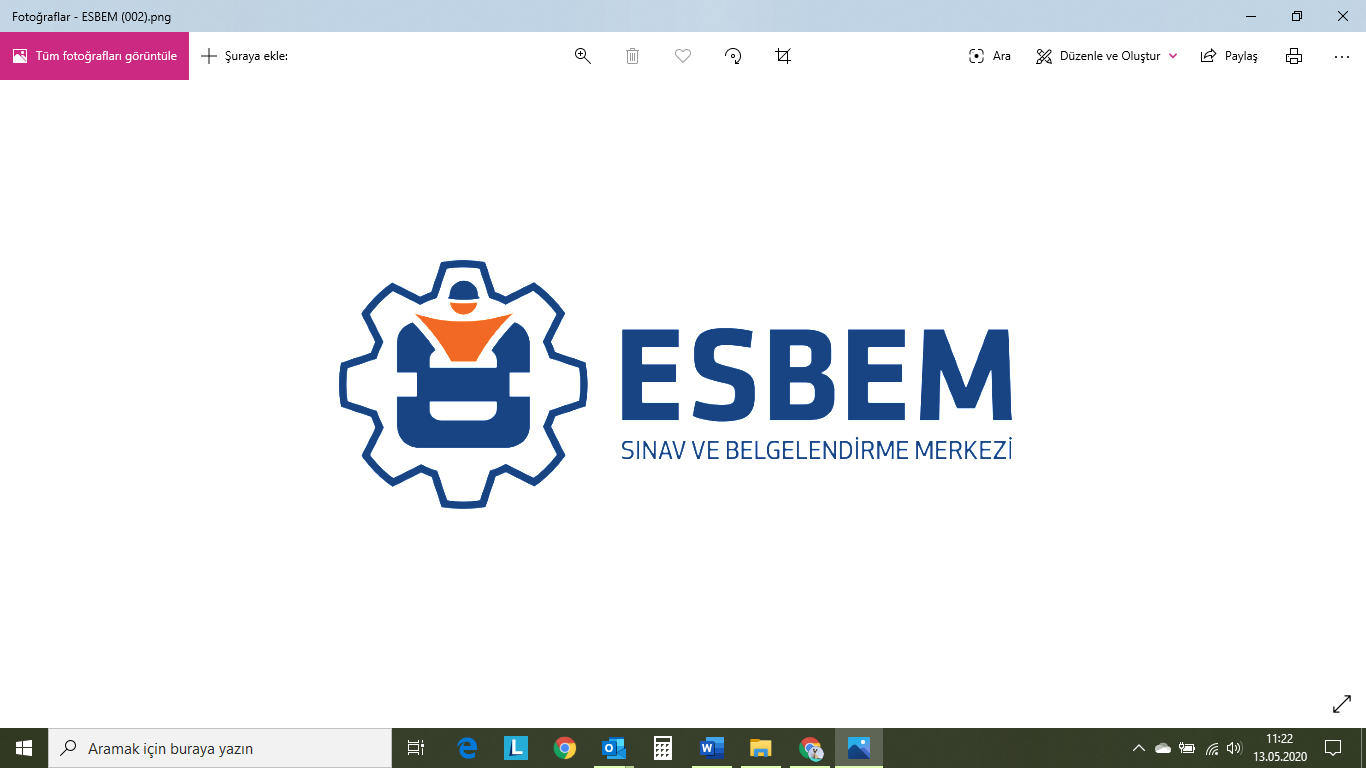 İTİRAZ VE ŞİKÂYET FORMUİTİRAZ VEYA ŞİKÂYET SAHİBİNİN(İTİRAZ VEYA ŞİKÂYET SAHİBİ TARAFINDAN DOLDURULACAKTIR)İTİRAZ VEYA ŞİKÂYET SAHİBİNİN(İTİRAZ VEYA ŞİKÂYET SAHİBİ TARAFINDAN DOLDURULACAKTIR)Adı Soyadıİrtibat Adresi Telefon Fax:E-mailŞikâyet nedeniİtiraz nedeniŞİKÂYETİ/İTİRAZI KABUL EDEN ESBEM PERSONELİNİNAdı Soyadı:                                                                                              Şikâyet/itiraz No:Tarih:İmza:ŞİKÂYETİ/İTİRAZI KABUL EDEN ESBEM PERSONELİNİNAdı Soyadı:                                                                                              Şikâyet/itiraz No:Tarih:İmza:İTİRAZIN/ŞİKÂYET DEĞERLENDİRİLMESİİTİRAZIN/ŞİKÂYET DEĞERLENDİRİLMESİBAŞVURU KABUL EDİLDİ TARİH:BAŞVURU RED EDİLDİ TARİH:AÇIKLAMA AÇIKLAMA İtiraz/Şikâyet kabul edildi ise doldurulacaktır.                                                                     TARİH:SONUÇ:İtiraz/Şikâyet kabul edildi ise doldurulacaktır.                                                                     TARİH:SONUÇ:Önemli Not: Sözlü olarak iletilen şikâyet ve itirazlarda da bu form doldurulmalı ve şikâyet ve itiraz sahibinin teyidi alınmalıdır.Önemli Not: Sözlü olarak iletilen şikâyet ve itirazlarda da bu form doldurulmalı ve şikâyet ve itiraz sahibinin teyidi alınmalıdır.